Le journal d’Isa (Regarder et comprendre)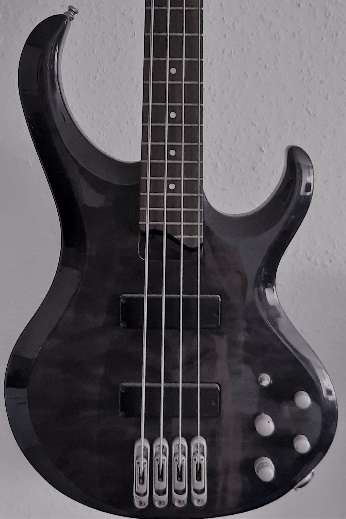 Dans son journal d’Isa sur Internet, Zaz, dont le vrai nom est Isa(belle) Geffroy, parle de la collaboration avec Till Lindemann. (ZAZ - Le Journal d'Isa (Episode 8 avec Till Lindemann 29/1/21)Exercices: Regardez la vidéo et notez vos impressions (l’épisode 8 d’Isa.)Regardez la vidéo une deuxième fois et répondez aux questions suivantes :Au début de la vidéo :Où sont Zaz et Till ? De quoi parlent-ils ? Est-ce qu’ils s’entendent bien ?Zaz parle de sa première rencontre avec Till Lindemann :Comment est-ce qu‘ils ont fait connaissance ? Comment est-ce qu’elle décrit Till ?Quel est le titre de la chanson qu’ils chantent ensemble ?Que pensez-vous : De quoi est-ce que la chanson parle?Décrivez la musique.Aimez-vous la mélodie ? Expliquez pourquoi vous l’aimez ou vous ne l’aimez pas. Vous aimeriez écouter toute la chanson ? Qui a créé la musique et qui a écrit le texte de la chanson ? Dans la vidéo, vous pouvez voir comment ils ont enregistré la chanson : Dans cette situation, on utilise des mots anglais au lieu de dire les mots français:Donnez-en 3 exemples.Trouvez des informations sur le groupe Rammstein et sur Zaz 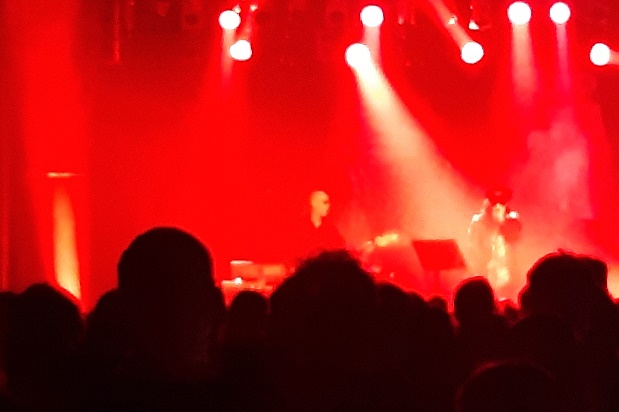 